PROCEEDINGS OF THE M.Phil VIVA-VOCE EXAMINATION OF Mr./Ms.HELD AT		A.M./P.M. ON		IN _________________________________________________________________________The M.Phil. Viva-Voce Examination of Mr. /Ms.		(Reg. No.	                          ) on his/her Ph.D. Thesis Entitled “																					                          ” was conducted on			at         A.M./P.M. in the Department of 				The following Members of the Oral Examination Board were present:1.	Name and Address of the Chairman					:2.	Name and Address of of the External Oral Board Examiner		:3.	Name and Address of the any other Member				:4.	Supervisor & Convenor							:5.	Joint-Supervisor (if any)							:	The research scholar, Mr./Ms.				  	    presented the salient features of his/her M.Phil. work.  This was followed by questions from the board members.  The questions raised by the other Examiner were also put to the scholar.  The scholar answered the questions to the full satisfaction of the board members. 	The corrections suggested by the examiners have been carried out and incorporated in the Thesis before the Oral examination.	Based on the scholar’s research work, his/her presentation and also the clarifications and answers by the scholar to the questions, the board recommends that Mr./Ms.							                   be awarded M.Phil. degree  in the Department of ________________________________.)Signature of the Oral Board Members:Chairman					:		External Oral Board Examiner		:Any other Member				:	Supervisor					:Joint-Supervisor				: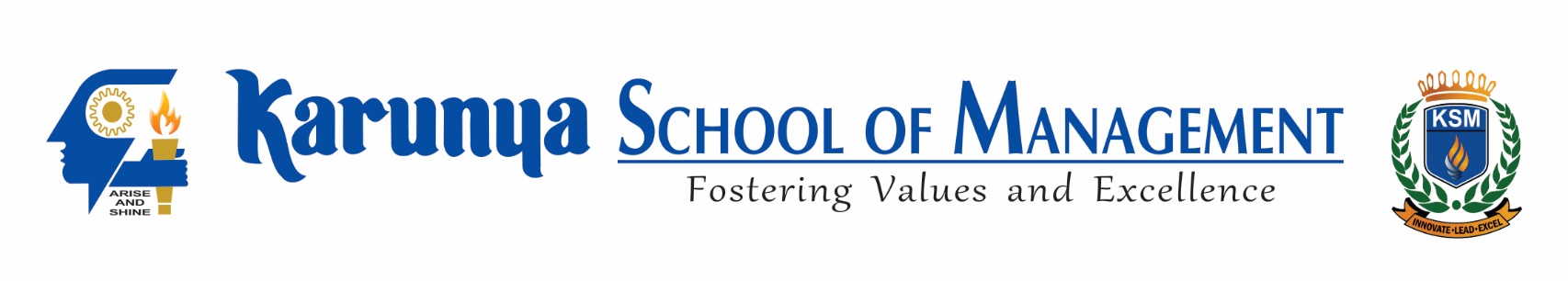 KARUNYA INSTITUTE OF TECHNOLOGY AND SCIENCES(Declared as Deemed to be University under Sec. 3 of the UGC Act 1956)             A CHRISTIAN MINORITY RESIDENTIAL INSTITUTIONAICTE Approved & NAAC AccreditedKarunya Nagar, Coimbatore - 641 114, Tamil Nadu, India